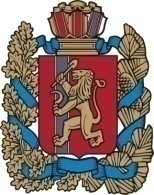 ЧУЛЫМСКИЙ СЕЛЬСКИЙ СОВЕТ ДЕПУТАТОВНОВОСЕЛОВСКОГО РАЙОНА КРАСНОЯРСКОГО КРАЯРЕШЕНИЕ29.09. 2016 год                          п. Чулым                     № 28п			«О передаче полномочий  Чулымского сельсовета на 2017 год и плановый период 2018 - 2019 г.г.»В соответствии со ст. 3 Федерального Закона  от 07.02.2011г. № 6- ФЗ  « Об общих принципах организации и деятельности контрольно-счетных органов субъектов Российской Федерации и муниципальных образований», руководствуясь Уставом Чулымского сельсоветаЧулымский сельский Совет депутатов РЕШИЛ:1. Заключить соглашение с Новоселовским районным Советом депутатов о передаче контрольно-счетной палате Новоселовского района полномочий контрольно-счетного органа поселения по осуществлению внешнего муниципального финансового контроля на 2017 год и плановый период 2018-2019 г.г.2. В решении о бюджете на 2017 год и плановый период 2018-2019 годов предусмотреть отдельной строкой объем внебюджетных трансфертов районному бюджету, необходимых для осуществления районной ревизионной комиссией переданных полномочий. 3. Решение  вступает в силу   в день, следующий за днем его официального опубликования в газете «Чулымский вестник».Глава администрации Чулымского сельсовета                       В.Н.Летников.Председатель Чулымского Совета депутатов                       Т.В.Миронова.